Об ограничении реализации алкогольной
продукции, пива и пивных напитков на территории
Первочурашевского сельского поселения Мариинско-Посадского района Чувашской Республики
В соответствии с постановлением Кабинета Министров Чувашкой Республики от 14.11.2012г. № 481 "Об установлении дополнительных ограничений времени, условий и мест розничной продажи алкогольной продукции на территории Чувашской Республики " и в целях пресечения злоупотребления в сфере реализации алкогольной продукции, а также предотвращения правонарушений общественного порядка, администрация Первочурашевского сельского поселения  п о с т а н о в л я е т :
1. Установить даты проведения мероприятий на территории Первочурашевского сельского поселения: - 1 июня 2020 года – День защиты детей;- 27 июня 2020 года – День молодежи;- 1 сентября 2020 года – День знаний.2. Руководителям предприятий розничной торговли, осуществляющих розничную продажу алкогольной продукции на территории Первочурашевского сельского поселения,
независимо от форм собственности, запретить розничную продажу алкогольной продукции, пиво и пивные напитки, изготовленные на его основе, в дни, установленные данным 
постановлением.
3. Рекомендовать ОМВД России по Мариинско-Посадскому району в эти дни в местах массового скопления граждан не допускать распития алкогольной продукции, пива и пивных напитков.
4. Ознакомить организации, индивидуальных предпринимателей, осуществляющих розничную продажу алкогольной продукции, о датах проведения мероприятий, указанных в п. 1 настоящего постановления, не позднее чем за три календарных дня до начала их проведения.
5. Контроль за исполнением настоящего постановления оставляю за собой.
6. Настоящее постановление вступает в силу со дня подписания и подлежит официальному опубликованию.
     Глава Первочурашевского сельского поселения                            В.А.Орлов   ЧĂВАШ РЕСПУБЛИКИСĚнтĚрвĂрри РАЙОНĚУРХАС КУШКĂ ЯЛ ПОСЕЛЕНИЙĚНАДМИНИСТРАЦИЙĚЙЫШĂНУ2020.05.27       48 № Урхас Кушка сали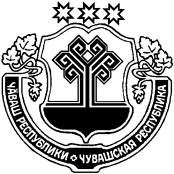 ЧУВАШСКАЯ РЕСПУБЛИКА
 МАРИИНСКО-ПОСАДСКИЙ РАЙОНАДМИНИСТРАЦИЯПЕРВОЧУРАШЕВСКОГОСЕЛЬСКОГО ПОСЕЛЕНИЯПОСТАНОВЛЕНИЕ27.05.2020    № 48село Первое Чурашево